Publicado en Barcelona el 12/09/2016 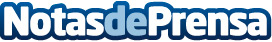 Con el nombre TG16, ToolsGroup organiza su tradicional 'User Forum'El TG16 User Forum tendrá lugar el próximo 19 de octubre, en el Hotel Royal Passeig de Gràcia de Barcelona. Entre una sesentena de empresas, la compañía expondrá sus más recientes novedades y serviciosDatos de contacto:Mar BorqueDirectora932411819Nota de prensa publicada en: https://www.notasdeprensa.es/con-el-nombre-tg16-toolsgroup-organiza-su Categorias: Telecomunicaciones Logística Software Consumo Otras Industrias http://www.notasdeprensa.es